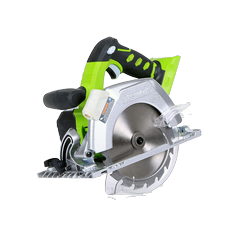 	Сохраните инструкции по безопасной работе для дальнейшего использования и безопасной эксплуатации устройства. Термин «электроинструмент» в инструкции по технике безопасности относится к вашему электроинструменту с питанием от сети (проводной инструмент) или к электроинструменту с питанием от аккумуляторной батареи.БЕЗОПАСНОСТЬ РАБОЧЕЙ ЗОНЫПоддерживайте рабочую зону в чистоте и позаботьтесь о ее надлежащем освещении. Загроможденные или темные зоны провоцируют возникновение несчастных случаев.Не используйте инструмент во взрывоопасной атмосфере, с присутствием легковоспламеняющихся жидкостей, газов или пыли. Электроинструменты создают искры, которые могут воспламенить пыль или пары.Не подпускайте к себе детей и посторонних лиц при работе с электроинструментом. Не отвлекайтесь во время работы, это может привести к потере контроля над ситуацией.ЭЛЕКТРОБЕЗОПАСНОСТЬНе подвергайте устройство воздействию дождя или влаги. При попадании влаги в электроинструмент существует опасность поражения электрическим током.СРЕДСТВА ИНДИВИДУАЛЬНОЙ ЗАЩИТЫПри работе с электроинструментом будьте внимательны, следите за своими действиями и руководствуйтесь здравым смыслом. Не используйте электроинструмент, если вы устали или находитесь под воздействием наркотических средств, алкоголя или лекарственных препаратов. Невнимательность при работе с электроинструментом может в результате привести к серьезным травмам.Используйте средства индивидуальной защиты. Всегда надевайте защитные очки. Используйте средства индивидуальной защиты, такие как противопылевую маску, не скользящую защитную обувь, шлем-каску, или средства защиты органов слуха в соответствующих условиях для снижения опасности травмирования.Предотвращайте случайный запуск устройства. Убедитесь в том, что выключатель находится в отключенном положении перед подключением к источнику питания и/или аккумуляторному блоку, а также при поднятии или переносе инструмента. Перенос электроинструментов с пальцем, находящимся на кнопке включения или подачи питания, может привести к несчастному случаю.Удалите любые регулировочные или гаечные ключи перед включением питания устройства. Гаечный или регулировочный ключ, прикрепленный к вращающейся части электроинструмента, может привести к травмированию.Не прилагайте чрезмерных усилий. Оператор должен быть способен удерживать равновесие, а его ноги должны иметь надежную опору. Правильная опора и равновесие позволяют лучше контролировать электроинструмент в непредвиденных ситуациях.Правильно одевайтесь. При работе с устройством не надевайте просторную одежду или ювелирные изделия. Держите волосы, одежду и перчатки вдали от движущихся частей. Свободная одежда, украшения или длинные волосы могут быть захвачены движущимися частями устройства.ИСПОЛЬЗОВАНИЕ ЭЛЕКТРОИНСТРУМЕНТОВ И УХОД ЗА НИМИНе прилагайте чрезмерных усилий при работе с электроинструментом. Используйте надлежащий электроинструмент для достижения ваших целей. Использование надлежащего инструмента по назначению позволит лучше выполнить требуемую работу.Не пользуйтесь электроинструментом, если выключатель не включает и не выключает устройство. Электроинструмент, который не контролируется с помощью выключателя, является источником потенциальной опасности и должен быть отремонтирован.Храните отключенные электроинструменты вдали от детей и не позволяйте лицам, которые незнакомы с их работой или с данными инструкциями, эксплуатировать устройства. Инструменты могут быть опасными в руках неподготовленных пользователей.Поддержание работоспособности электроинструментов. Проверьте электроинструменты на смещение или защемление движущихся частей, поломку компонентов и учтите любые другие условия, которые могут повлиять на работу устройств. Перед использованием электроинструмента выполните ремонт в случае его повреждения. Причиной многих несчастных случаев становится неправильное обслуживание инструментов.Поддерживайте режущие части инструментов в остром и чистом состоянии.  Поддержание работоспособности режущих инструментов с острыми режущими краями позволит избежать защемления при работе и гарантирует удобство эксплуатации.Используйте электроинструмент, аксессуары, наконечники инструмента и т.д. в соответствии с данными инструкциями, принимая во внимание рабочие условия и выполняемую работу. Использование инструмента не по назначению может привести к опасной ситуации.ИСПОЛЬЗОВАНИЕ И УХОД ЗА АККУМУЛЯТОРОМ УСТРОЙСТВАПеред вставкой аккумуляторной батареи убедитесь, что выключатель питания находится в выключенном положении. Вставка аккумуляторной батареи в электроинструменты, которые включены, может привести к несчастному случаю.Заряжайте с использованием зарядного устройства, рекомендуемого производителем. Зарядное устройство, предназначенное для одного типа аккумуляторной батареи, может привести к возгоранию при использовании его с другой батареей.Используйте электроинструменты только с указанными аккумуляторными блоками. Использование любых других аккумуляторных блоков может привести к получению травмы и пожару.Если аккумуляторная батарея не используется, храните ее вдали от металлических предметов, таких как канцелярские скрепки, монеты, ключи, гвозди, винты или другие небольшие металлические детали, которые могут замкнуть ее контакты. Закорачивание контактов аккумулятора может привести к ожогам или пожару.В жестких условиях эксплуатации, электролит может выделяться из аккумулятора; избегайте контакта с ним. При случайном контакте с электролитом, смойте его мылом и водой. Если электролит попал в глаза, незамедлительно обратитесь за медицинской помощью. Электролит, вытекающий из аккумулятора, может вызвать раздражение или ожоги.СЕРВИСНОЕ ОБСЛУЖИВАНИЕТехническое обслуживание инструмента должно выполняться только квалифицированным обслуживающим персоналом с использованием оригинальных запасных частей. Это гарантирует безопасную работу электроинструмента.СПЕЦИАЛЬНЫЕ ПРАВИЛА ТЕХНИКИ 	БЕЗОПАСНОСТИ	ПРОЦЕДУРЫ РЕЗКИОпасность! Держите руки вдали от зоны резания и ножа. Держите вторую руку на дополнительной рукоятке или корпусе двигателя. Если обе руки держат пилу, они не могут быть порезаны лезвием.Не опускайтесь под заготовку. Защитное приспособление не сможет защитить вас от лезвия под заготовкой.Отрегулируйте глубину резания в зависимости от толщины заготовки. Под заготовкой должен быть виден полный зуб лезвия.Никогда не держите разрезаемую деталь в руках или поперек ваших ног. Закрепите заготовку на устойчивой платформе. Важно поддерживать работу должным образом, чтобы минимизировать воздействие на тело, защемление лезвия или потерю контроля.Удерживайте электроинструмент за изолированные поверхности захвата, при эксплуатации в тех случаях, когда режущий инструмент может контактировать со скрытой проводкой или собственным шнуром. Соприкосновение с проводом под напряжением также приведет к тому, что открытые металлические части электроинструмента окажутся под напряжением. Это приведет к электрическому удару оператора.При резке вдоль волокон всегда используйте направляющую планку или прямой направитель для края детали. Это повышает точность резки и снижает вероятность защемления лезвия.Всегда используйте лезвия с правильным размером и формой (ромбовидные и круглые) отверстий. Лезвия, которые не соответствуют крепежному приспособлению пилы, будут работать эксцентрически, что приведет к потере контроля.Никогда не используйте поврежденные или неправильные шайбы, или болты лезвия. Шайбы и болты лезвия были специально разработаны для вашей пилы, для оптимальной производительности и безопасной эксплуатации.ПРИЧИНЫ И МЕТОДЫ ПРЕДОТВРАЩЕНИЯ ОТСКОКА ПИЛЫ НА ОПЕРАТОРАОтскок представляет собой внезапную реакцию на заклинивание, защемление или смещение лезвия пилы, в результате чего неконтролируемая пила поднимается и выходит из заготовки по направлению к оператору;Когда лезвие сильно заклинило или защемило вследствие закрытия пропила, лезвие останавливается, и ответная реакция двигателя приводит к быстрому возврату устройства обратно к оператору;Если лезвие искривляется или смещается в пропиле, зубья на задней кромке лезвия могут погрузиться в верхнюю поверхность дерева, в результате чего лезвие выйдет из пропила и отскочит назад к оператору.Отскок является результатом неправильного использования пилы и / или неправильных рабочих процедур или условий эксплуатации, и его можно избежать, если принять надлежащие меры предосторожности, как указано ниже.Держите рукоятку крепко обеими руками и располагайте руки так, чтобы противостоять силам отдачи. Расположите свое тело по обе стороны от лезвия, но не на одной линии с лезвием. Отдача может привести к тому, что пила отскочит назад, но силы отскока могут контролироваться оператором, если приняты надлежащие меры предосторожности.Когда лезвие сгибается или по какой-либо причине прерывается процесс резки, отпустите курок и удерживайте пилу неподвижно в материале, пока лезвие полностью не остановится. Никогда не пытайтесь вынуть пилу во время работы или тянуть пилу назад, когда лезвие находится в движении или может произойти отдача. Выполните осмотр и необходимые корректирующие действия для устранения причины заклинивания лезвия.При повторном запуске пилы в заготовке отцентрируйте лезвие пилы в прорези и убедитесь, что зубья пилы не зацепились за материал. Если лезвие пилы заклинило, оно может подняться или отскочить от заготовки при повторном запуске пилы.Поддерживайте большие панели для минимизации риска защемления лезвия и отдачи. Большие панели могут провисать под своим собственным весом. По обеим сторонам панели следует установить подпорки, а также возле линии разреза и края панели.Не используйте тупые или поврежденные лезвия. Не заточенные или неправильно установленные лезвия создают узкий пропил, вызывающий чрезмерное трение, заклинивание лезвия и отдачу.Зажимные рукоятки, регулирующие глубину лезвия и скоса, должны быть затянуты и надежны закреплены перед резкой. Если при резке лезвие смещается, это может привести к заклиниванию и отдаче.Соблюдайте особую осторожность при «глубоком врезе» в существующие стены или другие мертвые зоны. Выступающее лезвие может разрезать предметы, которые могут вызвать отдачу.ФУНКЦИОНИРОВАНИЕ НИЖНЕГО ЗАЩИТНОГО ПРИСПОСОБЛЕНИЯПроверяйте нижнее защитное приспособление на правильность закрытия перед каждым использованием. Не эксплуатируйте пилу, если нижнее защитное приспособление не двигается свободно и не закрывается мгновенно. Никогда не зажимайте и не затягивайте нижнее защитное приспособление в открытом положении. Если пила случайно упала, нижнее защитное приспособление может погнуться. Поднимите нижнее защитное приспособление с помощью втягивающейся рукоятки и убедитесь, что оно перемещается свободно и не касается лезвия или на всех углах и глубинах резания.Проверьте работу нижней защитной пружины. Если защитное приспособление и пружина не работают должным образом, тогда перед использованием они должны быть отремонтированы. Нижнее защитное приспособление может работать медленно из-за поврежденных частей, смолистых отложений или скопления мусора.Нижнее защитное приспособление можно убирать вручную только для специальных разрезов, таких как «глубокий рез» и «составные разрезы». Поднимите нижнее защитное приспособление, убрав рукоятку, и как только лезвие войдет в материал, нижнее защитное приспособление должно быть освобождено. Для всех других распилов нижнее защитное приспособление должно работать автоматически.Всегда следите за тем, чтобы нижнее защитное приспособление закрывало лезвие, прежде чем ставить пилу на верстак или пол. Незащищенное и вращающее по инерции лезвие заставляет пилу двигаться назад, разрезая все, что находится на ее пути. Учитывайте время, необходимое для остановки лезвия после отпускания выключателя.Опустите защитное приспособление в открытое положение. Если пила случайно упала, нижнее защитное приспособление может погнуться. Поднимайте нижнее защитное приспособление только с помощью рычага подъема нижнего защитного приспособления и убедитесь, что он свободно перемещается и не касается лезвия или какой-либо другой детали на всех углах и глубинах резания.Данное устройство предназначено только для резки дерева и изделий из дерева.Избегайте использования растворителей при чистке пластиковых деталей и защитного приспособления. Большинство пластиковых компонентов восприимчивы к повреждениям от различных типов коммерческих растворителей и могут быть повреждены при их использовании. Используйте чистую ткань для удаления грязи, пыли, масла, смазки и т.д.БЕЗОПАСНОСТЬ ПРИ РАБОТЕ С 	ЛАЗЕРОМ	Не смотрите на луч во время работы.Не проецируйте лазерный луч прямо в глаза окружающим людям. Это может вызвать серьезные повреждения глаз.Не устанавливайте лазер в положение, которое может привести к тому, что кто-либо намеренно или непреднамеренно будет смотреть на лазерный луч.Не используйте оптические инструменты для того, чтобы увидеть лазерный луч.Не пользуйтесь лазером рядом с детьми и не разрешайте детям пользоваться лазером.Не пытайтесь самостоятельно отремонтировать лазерное устройство.Не пытайтесь самостоятельно вносить изменения в какие-либо части лазерного устройства.Любой ремонт должен выполняться только производителем лазера или авторизованным сервисным персоналом.Не заменяйте лазер на другой тип.ПРЕДПОЛАГАЕМОЕ ИСПОЛЬЗОВАНИЕ	Настоящее изделие предназначено для резки всех видов древесины.ТЕХНИЧЕСКОЕ ОБСЛУЖИВАНИЕ	Выполняя техническое обслуживание устройства, используйте только оригинальные запасные части от компании Greenworks Tools. Применение неоригинальных запчастей может послужить причиной возникновения опасной ситуации или привести к повреждению устройства.Избегайте использования растворителей при чистке пластиковых компонентов. Большинство пластиковых компонентов подвержены повреждениям от различных типов коммерческих растворителей и могут быть повреждены при их использовании. Используйте чистую ткань для удаления грязи, пыли, масла, смазки и т.д.Не пытайтесь изменять настоящее устройство или использовать аксессуары, которые не рекомендуются для применения с ним.ЗАЩИТА ОКРУЖАЮЩЕЙ СРЕДЫ	Переработайте исходные материалы вместо их утилизации как отходы. Устройство, аксессуары и упаковку следует разделить для экологически безопасной переработки.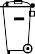 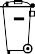 ИНСТРУКЦИИ ПО ТЕХНИКЕ БЕЗОПАСНОСТИ ДЛЯ АККУМУЛЯТОРНОЙ БАТАРЕИНе разбирайте, не открывайте и не разрезайте перезаряжаемый аккумуляторный блок.Не подвергайте аккумуляторный блок воздействию тепла или огня. Избегайте хранения под прямыми солнечными лучами.Не закорачивайте контакты аккумуляторного блока. Не храните аккумуляторные блоки небрежно в коробке или ящике, где они могут закорачивать друг друга или быть закорочены другими металлическими предметами.Не вынимайте аккумулятор из оригинального корпуса аккумуляторного блока, необходимого для использования.Не подвергайте аккумуляторный блок механическим воздействиям.В случае утечки не допускайте попадания жидкости на кожу или в глаза. В случае контакта промойте пораженный участок большим количеством воды и обратитесь за медицинской помощью.Не используйте зарядное устройство, кроме специально предназначенного для использования с данным оборудованием.Соблюдайте полярность подключения контактов «плюс» (+) и «минус» (-), аккумулятора и оборудования, и обеспечьте надлежащее использование.Не используйте аккумуляторный блок, который не предназначен для использования с данным оборудованием.Не устанавливайте аккумуляторные блоки от разных производителей, с различной емкостью, геометрическими размерами или типом в данном устройстве.Храните аккумуляторный блок в недоступном для детей месте.Немедленно обратитесь за медицинской помощью, если вы проглотили аккумуляторный блок.Всегда покупайте надлежащий элемент аккумуляторного блока или аккумулятор для оборудования.Держите аккумуляторный блок чистым и сухим.Протрите клеммы батарейного блока чистой сухой тканью, если они загрязнились.Перезаряжаемый аккумуляторный блок необходимо зарядить перед использованием. Всегда используйте надлежащее зарядное устройство и обратитесь к инструкциям производителя или руководству по оборудованию для получения необходимых инструкций по зарядке.Не оставляйте аккумуляторный блок на длительной зарядке, когда он не используется.После длительных периодов хранения может потребоваться несколько раз зарядить и разрядить элементы аккумуляторного блока или аккумуляторный блок для достижения максимальной производительности.Перезаряжаемый аккумуляторный блок обеспечивает наилучшую производительность при работе при нормальной комнатной температуре (20 °C ± 5 °C).Сохраните оригинальное руководство для использования при последующей эксплуатации устройства.СИМВОЛ	ЗНАЧКИ ДАННОГО РУКОВОДСТВА	СПЕЦИФИКАЦИЯ ПРОДУКТА	Инструмент ручной электрифицированный торговых марок «Greenworks Tools», «Greenworks» соответствует требованиям технических регламентов:- № TP TC 010/2011 «О безопасности машин и оборудования»,- № TP TC 004/2011 «О безопасности низковольтного оборудования»,- № ТР 020/2011 «Электромагнитная совместимость технических средств».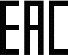 Изготовитель: «Чанчжоу Глоуб Ко., Лтд.»Адрес: 213000, Китайская Народная Республика, провинция Цзянсу, округ Чанчжоу, район Чжунлоу, шоссе Тсинганг, 65.Страна производства: Китай.Официальное представительство и импортер в Российской Федерации и странах СНГ: Общество с ограниченной ответственностью «ГРИНВОРКСТУЛС ЕВРАЗИЯ» (краткое название ООО «ГРИНВОРКСТУЛС»Адрес: 119049, Российская Федерация, город Москва, Якиманский переулок, д.6. Телефон: +7-495- 221-8903ДАННЫЕ О СЕТИ АСЦ ГРИНВОРКСИмпортер в РБ: Совместное предприятие СКАНЛИНК-ООО г. Минск, 4-ый пер. Монтажников д. 5-16    т. 234-99-99 факс 238-04-04 opt@scanlink.byЗапрещается выбрасывать электроинструмент вместе с бытовыми отходами!Электроинструмент, отслуживший свой срок и не подлежащий восстановлению, должен утилизироваться согласно нормам, действующим в стране эксплуатации.В других обстоятельствах:не выбрасывайте электроинструмент вместе с бытовым мусором;рекомендуется обращаться в специализированные пункты вторичной переработки сырья.Дата производства указана на этикетке устройства в формате: Месяц / Число / Год.ВНИМАНИЕ!!!В случае прекращения электроснабжения либо при отключении инструмента от электросети снимите фиксацию (блокировку) выключателя и переведите его в положение «Выключено» для исключения дальнейшего самопроизвольного включения инструмента.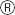  ПРЕДУПРЕЖДЕНИЕ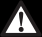 Прочтите все правила техники безопасности и инструкции. Несоблюдение предупреждений и невыполнение инструкций может привести к поражению электрическим током, пожару и / или серьезному травмированию.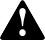 Предупреждение об опасностиВВольт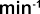 Переменно-возвратное движение в минуту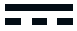 Постоянный ток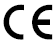 Соответствие ЕСВнимательно прочтите настоящие инструкции перед использованием изделия.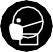 Надевайте пылезащитную маску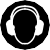 Надевайте средства защиты органов слуха.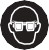 Надевайте защитные очки.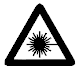 Лазерное излучение.Не смотрите на луч.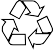 Утилизация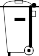 Неисправные электрические компоненты не должны утилизироваться вместе с обычными бытовыми отходами. Отправляйте на переработку в соответствующие пункты сбора. Обратитесь в местные органы власти или продавцу для получения сведений о надлежащей переработке.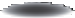 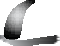 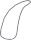 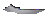 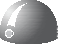 Безопасность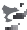 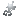 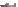 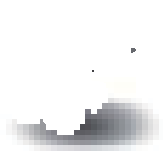 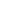 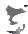 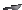 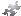 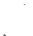 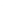 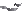 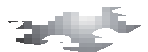 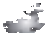 Начало работы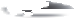 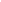 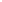 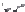 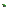 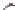 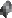 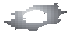 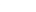 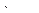 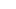 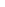 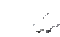 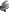 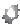 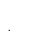 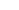 Работа устройства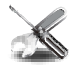 Техническое обслуживание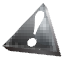 Предупреждение об опасности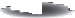 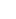 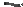 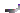 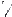 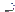 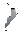 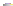 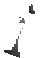 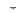 Информация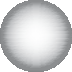 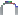 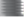 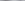 Заблокировать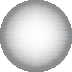 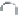 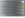 Разблокировать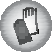 Надевайте защитные перчатки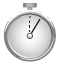 Время ожиданияДвигатель24 В  Диаметр ножа165 ммВал ножа15,9 ммГлубина резания при 0º54 ммГлубина резания при 45º41,3 ммСкорость вращения без нагрузки4 300/мин. ( об/мин)Вес3,45 кгАккумуляторный блок29807/29837Зарядное устройство29817ГАРАНТИЙНЫЕ ОБЯЗАТЕЛЬСТВА Срок гарантийного обслуживания на инструменты ТМ GREENWORKS TOOLS составляет: - 2 года (24 месяца) для изделий, используемых владельцами для личных (некоммерческих) нужд; - 1 год (12 месяцев) для всей профессиональной техники серии 82В, а также всех аккумуляторных ручных инструментов серии 24В (шуруповёртов, дрелей, лобзиков, циркулярных пил, гайковертов, фонарей, многофункциональных инструментов, ручных пылесосов, шлифовальных машин и др.), используемых в коммерческих целях и объемах; - 1 год (12 месяцев) для всех аккумуляторных батарей (АКБ), используемых с профессиональными инструментами серии 82В и всеми иными аккумуляторными инструментами, используемыми в коммерческих целях и объемах (если иное не указано в специальном контракте между ООО «ГРИНВОРКСТУЛС» и Покупателем). - 2 года (24 месяца) для аккумуляторных батарей (АКБ), используемых для личных (некоммерческих) нужд.  Гарантийный срок исчисляется с даты продажи товара через розничную торговую сеть. Эта дата указана в кассовом чеке или ином документе, подтверждающем факт приобретения инструмента или АКБ. В случае устранения недостатков в течение гарантийного срока, гарантийный срок продлевается на период, в течение которого он не использовался потребителем. Гарантийные обязательства не подлежат передаче третьим лицам.  ОГРАНИЧЕНИЯ.  Гарантийное обслуживание покрывает дефекты, связанные с качеством материалов и заводской сборки инструментов TM GREENWORKS TOOLS. Гарантийное обслуживание распространяется на   инструменты, проданные на территории РФ начиная с 2015 года, имеющие Гарантийный Талон или товарный чек, позволяющий произвести идентификацию изделия по модели, серийному номеру, коду или дате производства и дате продажи. Гарантия Производителя не распространяется на следующие случаи: 1. Неисправности инструмента, возникшие в результате естественного износа изделия, его узлов, механизмов, а так же принадлежностей, таких как: электрические кабели, ножи и режущие полотна, приводные ремни, фильтры, угольные щетки, зажимные устройства и держатели; 2. Механические повреждения, вызванные нарушением правил эксплуатации или хранения, оговорённых в Инструкции по эксплуатации; 3. Повреждения, возникшие вследствие ненадлежащего использования инструмента (использование не по назначению); 4. Повреждения, появившиеся в результате перегрева, перегрузки, механических воздействий, проникновения в корпус инструмента атмосферных осадков, жидкостей, насекомых или веществ, не являющихся отходами, сопровождающими его применение по назначению (стружка, опилки); 5. Повреждения, возникшие в результате перегрузки инструмента, повлекшей одновременный выход из строя 2-х и более компонентов (ротор и статор, электродвигатель и другие узлы или детали). К безусловным признакам перегрузки изделия относятся, помимо прочих, появление: цветов побежалости, деформации или оплавления деталей и узлов изделия, потемнения или обугливания изоляции, повреждения проводов электродвигателя под воздействием высокой температуры; 6. Повреждения, возникшие из-за несоблюдения сроков технического обслуживания, указанных в Инструкции по эксплуатации; 7. Повреждения, возникшие из-за несоответствия параметров питающей электросети требованиям к электросети, указанным на инструменте; 8. Повреждения, вызванные очисткой инструментов с использованием химически агрессивных жидкостей; 9. Инструменты, прошедшие обслуживание или ремонт вне авторизованного сервисного центра (АСЦ) GREENWORKS TOOLS; 10. Повреждения, появившиеся в результате самостоятельной модификации или вскрытия инструмента вне АСЦ; 11. Ремонт, произведенный с использованием запчастей, сменных деталей или дополнительных компонентов, которые не поставляются ООО «ГРИНВОРКСТУЛС» или не одобрены к использованию этой компанией, а также на повреждения, появившиеся в результате использования неоригинальных запчастей; ГАРАНТИЙНОЕ ОБСЛУЖИВАНИЕ. Для устранения неисправности, возникшей в течение гарантийного срока, Вы можете обратиться в авторизованный сервисный центр (АСЦ) GREENWORKS TOOLS или к официальному дистрибьютору компании, указанному в Инструкции, а также на сайте www.Greenworkstools.ru., Основанием для предоставления услуги по гарантийному обслуживанию в рамках данных гарантийных обязательств является  правильно оформленный гарантийный талон, содержащий информацию об артикуле, серийном номере, дате продажи инструмента, заверенный подписью и печатью  Продавца.  Если будет установлено, что поломка инструмента связана с нарушением гарантийных условий производителя, то Вам будет предложено произвести платное обслуживание в одном из АСЦ GREENWORKS TOOLS. Настоящие гарантийные обязательства подлежат периодическим обновлениям, чтобы соответствовать новой продукции компании. Копия последней редакции гарантийных обязательств будет доступна на сайте www.greenworkstools.eu и на русскоязычной версии сайта www.greenworkstools.ru.Официальный Сервисный Партнер TM GREENWORKS TOOLS в России – ООО «Фирма Технопарк»: Адрес:  Российская Федерация, г. Москва, улица Гвардейская, дом 3, корпус 1. Горячая линия: 8-800-700-65-25.  Nп№Организация Город и Адрес Телефон 1ООО "Мастер-Класс"г. Астрахань414014, Астраханская обл, Астрахань г, Ярославская ул, дом № 348(8512)7591112ООО "Айсберг-Сервис"г. Барнаул656037, г. Барнаул, ул. Северо-Западная д. 548(385)23620023ООО "ЦИС"г. Белгород308002, Белгородская обл, Белгород г, Б.Хмельницкого пр-кт, дом № 133В8(4722) 31-82-48, 34-61-294ИП Гринев А.А.г. Брянск241019, Брянская обл, Брянск г, Красноармейская ул, дом № 93А8(953)28158295ООО Интертулс -ДВ-  СЦ Молоток г. Владивосток 690016, Приморский край, г. Владивосток, ул. Борисенко, дом № 34.8 (423) 26375026ИП Верстин В.Ф.г. Владимир600022, Владимирская обл, Владимир г, Ленина пр-кт, дом № 448 (4922) 38-67-557ООО «СК Славяне»г. Волгоград400107, г.Волгоград, ул.Рионская, д.8А8(8442) 3640508ООО «СК Славяне»г. Волжский404130, Волгоградская обл. г. Волжский, пр. им. Ленина 308М оф. 18(909) 39102519ИП Семенов А.Ю.г. Воронеж394026, Воронежская обл, Воронеж г, Текстильщиков ул, дом № 2, корпус "з"8 (473)261963510ИП Русин А.А.г. Воронеж394026, Воронежская обл, Воронеж г, Беговая ул, дом № 205, оф.2098(473) 333-03-3111ИП Салахов г. Екатеринбург 620026, г.Екатеринбург, ул. Р.Люксембург, 67А8(343)2519494   12ООО "Арсенал"г. ЖелезногорскКурская область г. Железногорск, ул. Дмитрова 268(960)684100113ИП Васильев А.С.г. Иркутск664003, Иркутская обл, Иркутск г, Киевская ул, дом № 34А8(908)661053814ООО «Сервис Тех Центр» г. Казань 420136, ул.Маршала Чуйкова, д.25, пом.1002(843)5254415, моб. 8917913357015ООО "Кпасное Колесо" г. Калининград 236008,г.Калининград,ул.Достоевского,д 218(929)166110716ИП Обухова Марина Сергеевнаг. Краснодар353217 Краснодарский край, Динской район пос. Южный ул. Северная д. 8А8 (861) 272888817ИП Конарев В.А.г. Краснодар350910, Краснодарский край, Краснодар г, Новый пер, дом № 23 8(918) 193 84 48 18ООО СЦ "База"г. Красноярск660056, г.Красноярск, ул. Березина, д.1, территория Троллейбусного Депо8(391) 223500619ИП Кухарчук Т.П.г. Комсомольск-на-Амуре681005, Хабаровский край, Комсомольск-на-Амуре г, Павловского ул, дом № 38 (4217) 31-80-0020ИП Куракин М.Н.г. Кемеровог.Кемерово, ул.Двужильного 7к2ст1 рынок «Привоз»8 (3842) 90140021ООО "СЦ КВЭЛ"г. Кемерово650066, г. Кемерово, пр-т Октябрьский, 20/1(3842)350480, 35831922ООО "Дядько"г. Курск305003 г. Курск, ул. Александра Невского 13 В-28 904 520 87 2723ООО "СЦ КВЭЛ"г. Ленинск-Кузнецкий652507, г. Ленинск-Кузнецкий, ул. Шевцовой, 1(38456) 7128124ООО "Фирма Технопарк" г. Москва121471,Москва, ул. Гвардейская д 3,к 18(8007)00652525ИП Силин Ю.В.г. МоскваМосква, Севанская ул, дом № 548 (985)256652026ИП Овод С.П.г. Магнитогорск455034, Челябинская обл., Магнитогорск г, Зеленый лог ул, дом № 568(351)940441227ИП Царева Н.П.г. Мурманск183031, Мурманская обл, Мурманск г, Свердлова ул, дом № 9 Б8 (953)300-193228ИП Кондратьев Владимир Леонидовичг.НижнийНовгород603074, Нижний Новгород г, Сормовское ш, дом № 1 «Б», оф.1 институт и метро Буревестник 8 (831) 257-79-54    8 908 16 70 24929ИП Куракин М.Н.г. Новосибирск 630024 Новосибирская обл. г. Новосибирск ул. Ватутина дом 44/1 корп.198(383) 399010930ООО «ЛИСКО центр»г. Новосибирск630032, Новосибирская обл, Новосибирск г, Станционная ул, дом № 28, корпус 37 (913) 916-84-9531ООО "СЦ КВЭЛ"г. Новокузнецк654005, г. Новокузнецк, просп. Строителей, 54(3843)20034732ИП Задорожная К.В.г. Омск644022, Омская обл., Омск г, Сакена Сейфуллина, дом № 408(3812) 50206033ООО "Арсенал"г. Орёл302004, г. Орел ул. 1-я Курская д.838 ( 4862 ) 54-12-12 доб 132, 8-960-650-30-0034ООО "Арсенал"г. Орёл302029, г. Орел Московское шоссе д.126б 8(4862) 200758, 8(962)482966635ООО «Территория сервиса»г. Пермь614064, Пермь, Чкалова, 7Е офис 102                              8 (342)259447936ООО "Куб"г. Пермь614064, Пермь г, Героев Хасана ул, дом № 558 (342)202049037ООО «Электра» г. Пятигорск357500, Ставропольский край . г.Пятигорск . проезд Суворовский , 1.А+7 (8793) 38275738ООО "С-ФК"г. Рязань390000, Рязань, ул. Садовая, д.338(4912) 282016, 92347239ИП Холод г. Ростов на Дону 344010, Ростов-на-Дону г., Нансена ул., 1408(863) 2790305 40ООО "Электра" г.Санкт Петербург 190013,  г, Санкт-Петербург, , Заставская ул. Д. 308(812)740358741ООО "Интер Электро" г. Самара 443052, Самарская обл, Самара г, Псковская, дом № 258(846) 9552414 42ИП Колоколов Дмитрий Владимировичг. Самара 443058, г. Самара, Физкультурная, дом № 17, 1этаж8(846)990544643ИП Никитина Н.В.г. Саратов410015, Саратовская обл, Саратов г, Пензенская ул, дом № 48 (8452)54141844ООО "Профинструмент"г. Северодвинск164500, Архангельская обл, Северодвинск г, Никольская ул, дом № 78(911) 672177045ИП Романов Р.А.г.Тула300005 ,г.Тула , ул. Павшинский мост , д 2,  (4872)790190, моб. +7980722925346ООО "Технодок"г.Тюмень625048, Тюмень, ул. Салтыкова-Щедрина, 58/2:83 452 215 66947ИП Вологжин Григорий Сергеевичг. Уфа450022, Уфа г, Менделеева ул, дом № 1538(347) 279-90-7048ИП Захаров Игорь Анатольевичг. Чебоксары428020, Чувашская Республика, Чебоксары г, Хевешская ул, дом № 5, корпус 1(8352) 63-97-5049ИП Апалькова Д.П.г.Челябинск454138, Челябинская область, г. Челябинск, ул. Молодогвардейцев, дом № 78(351) 267-50-0150ООО Ламед г Алмааты  Казахстан Алматы қ., Березовский көш. 3А, 050060 8 (727) 244-64-46  8(727) 293-34-5351СП "Сканлинк"-ОООг. Минск220019, Республика Беларусь, г. Минск, пер. Монтажников 4-й, дом № 5-168(017) 234-99-99